Counting Behaviours/StrategiesCounting Behaviours/StrategiesCounting Behaviours/StrategiesCounting Behaviours/StrategiesStudent makes a train of linkingcubes, but does not know thatrearranging the cubes does notchange the quantity (i.e., conservation of number).Student counts cubes by 1s todetermine how many in each part.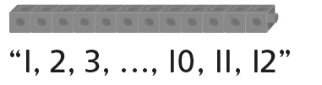 Student skip-counts to determinehow many in each part, butcontinues to skip-count to countthe leftover cubes.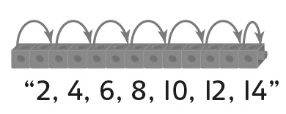 Student fluently skip-counts byfactors of 10 to determine howmany in each part.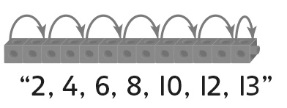 Observations/DocumentationObservations/DocumentationObservations/DocumentationObservations/DocumentationDecomposing Behaviours/StrategiesDecomposing Behaviours/StrategiesDecomposing Behaviours/StrategiesDecomposing Behaviours/StrategiesStudent decomposes quantityinto two parts, but breaks trainrandomly to find different ways.Student finds many ways todecompose quantity into two parts, but does not consider zero.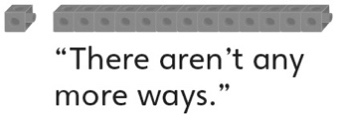 Student uses patterns tosuccessfully find different ways todecompose quantity into two parts.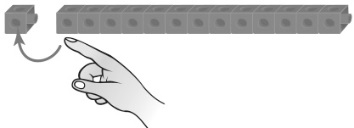 Student uses known numberrelationships to successfully findall possible ways to decomposequantity into two parts.   0 + 12 = 12     6 + 6 = 12   1 + 11 = 12     7 + 5 = 12   2 + 10 = 12     8 + 4 = 123 + 9 = 12     9 + 3 = 124 + 8 = 12   10 + 2 = 125 + 7 = 12   11 + 1 = 12                         12 + 0 = 12   Observations/DocumentationObservations/DocumentationObservations/DocumentationObservations/Documentation